Психологические игры и упражнения для детейдошкольного возраста и их родителей.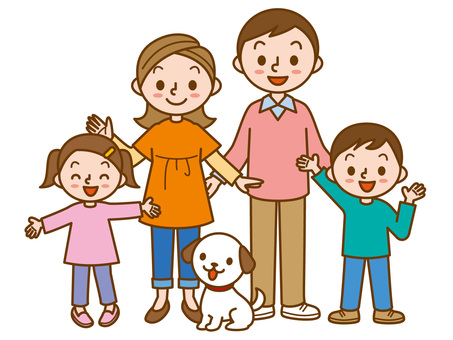 СОДЕРЖАНИЕВВЕДЕНИЕ         Аннотация           Эмоциональные игры направленные на снятие агрессии, помогают детям выплеснуть гнев, снять лишнее мышечное и эмоциональное напряжение, направить энергию в нужное, «созидающее» русло, настроить на спокойный и позитивный лад.          Дети выполняют определенные упражнения для того, чтобы утомить мышцы; а утомленные мышцы автоматически, без сознательных усилий, сами собой расслабляются. Остаётся лишь внимательно наблюдать за процессом расслабления. Эти игры можно проводить в качестве физ. минутки на занятии, во время свободной деятельности детей, в перерывах между занятиями или вечером.          Актуальность          Современные дети испытывают постоянный стресс и напряжение. Вот некоторые причины такого состояния детей: отъезд одного или обоих родителей на заработки, большое количество детей в саду, играющих на небольшом пространстве, компьютерные игры и стрелялки. Всё это непременно сказывается на эмоциональном состоянии ребёнка и на общем состоянии здоровья детей. Поэтому игры и упражнения на снятие эмоционального напряжения очень необходимы.ИГРЫ НА СНЯТИЕ ЭМОЦИОНАЛЬНОГО НАПРЯЖЕНИЯ ДЕТЕЙ«Воробьиные драки»Цель: снятие физической агрессии.Дети выбирают себе пару и «превращаются» в драчливых «воробьев» (приседают, обхватив колени руками). «Воробьи» боком подпрыгивают друг к другу, толкаются. Кто из детей упадет или уберет руки со своих колен, тот выбывает из игры. «Драки» начинаются и заканчиваются по сигналу взрослого«Минута шалости»Цель: психологическая разгрузка.Ведущий по сигналу (удар в бубен, свисток, хлопок в ладоши) предлагает детям пошалить: каждый делает, что ему хочется – прыгает, бегает, кувыркается и т.п. повторный сигнал ведущего через 1-3 минуты объявляет конец шалостям.«Злые добрые кошки»Цель: снятие общей агрессии.Детям предлагается образовать большой круг, в центре которого, на полу, лежит физкультурный обруч. Это «волшебный круг», в котором будут совершаться «превращения». Ребенок входит внутрь обруча и по сигналу ведущего (хлопок в ладоши, звук колокольчика, кивок головой) превращается в злую кошку: шипит и царапается. При этом выходить из «волшебного круга» нельзя. Дети, стоящие вокруг обруча, хором повторяют: «Сильнее, сильнее, сильнее…», - и ребенок, изображающий кошку, делает все более активные «злые» движения. По повторному сигналу ведущего действие заканчивается, дети разбиваются по парам и опять по сигналу взрослого превращаются в злых кошек. Если кому-то не хватило пары, то в игре может участвовать и сам ведущий. Категорическое правило: не дотрагиваться друг до друга! Если оно нарушается. Игра мгновенно останавливается, ведущий показывает пример возможных действий, после чего продолжает игру. По повторному сигналу «кошки» останавливаются и могут поменяться парами. На заключительном этапе игры ведущий предлагает «злым кошкам» стать добрыми и ласковым. По сигналу дети «превращаются» в добрых кошек, которые ласкаются друг к другу.«Жужа»Цель: снятие общей коллективной агрессии.Ведущий выбирает «Жужжу», которая садится на стул (в домик), остальные дети начинают дразнить жужжу, кривляясь перед ней6Жужжа, жужжа, выходи,Жужжа, Жужжа, догони!«Жужжа» смотрит из окошка своего домика (со стула), показывает кулаки, топает ногами от злости, а когда дети заходят на «волшебную черту», выбегает и ловит детей. Кого «жужжа» поймала, тот выбывает из игры (попадает в плен к «Жуже»).«Рисуем стихотворение»Цель: снятие агрессивности, развитие выразительных движений.Родитель предлагает детям инсценировать стихотворение. Он читает и повторяет, дети инсценируют. Есть во дворе у нас мальчик Иван.Он – ужасный хулиган!Дразнит кошек и собак,Не уймется он никак.Ваня дерется со всеми подряд,Встрече с ним никто не рад,Скоро останется Ваня один,Мы с ним дружить совсем не хотим!Также можно инсценировать любое понравившееся вам стихотворение.«Тучки»Цель: снятие агрессивности, мышечного напряжения в области рук, развитие навыков само регуляции, воображения.Из бархатной бумаги синего цвета вырезать тучи. Под музыку П. И. Чайковского «времена года» наклеить тучи на лист акварельной бумаги. Дождь нарисовать пальчиковыми красками синего и голубого цвета.«Рисуем на ладошках»Цель: снятие напряжения в области мышц рук, формирование доверия.Выполняется в парах. Ребята закрывают глаза, протягивают друг другу руки: один ладонями вверх, другой – вниз. Один представляет какой-то образ и пытается передать его второму, поглаживая его ладонями (например, море, ветер, двое под фонарем и т.д.). Затем пары меняются.«Лягушки»Цель: на расслабление мышц лица.Внимательно посмотрите, как я буду делать следующее упражнение. (Показать движение губ, соответствующее артикуляции звука «и», обратить внимание на напряжение и расслабление губ.) А теперь слушайте и делайте, как я.Мы весёлые лягушки Тянем губы прямо к ушкам! Потяну – перестану! Губы не напряжены И расслаблены...«Ласковый мелок»Цель: Развитие навыков общения, снятие мышечного напряжения в области спины.Проведение: Дети делятся на пары. Один ложится на пол. Другой – пальчиком на его спине рисует солнышко, цифру, дождик, букву. Первый должен догадаться, что нарисовано. После окончания рисования – нежным жестом руки «стереть» все нарисованное.ШУТКИ – МИНУТКИ«Художник-фантазёр»Родитель предлагает детям представить себя на минутку художниками - мысленно взять в руки кисть и палитру и в воздухе перед собой (на воображаемом листе бумаги) нарисовать… Далее родитель читает стихотворение, по ходу жестами изображая действия.Я художник – просто чудо! 
В руки кисть беру и краски. (движет рукой с воображаемой кистью) 
Рисовать сейчас я буду 
Замечательную сказку! 
Вот огромный купол неба. (размашистые круговые движения воображаемой 
кистью на воображаемом листе) 
Вот на нем кружочек солнца 
и оранжевого цвета 
от него отходят кольца! («рисует» солнце, лучи, кольца света) 
Вместо облака хлопушку 
нарисую ярко синим. (движения, копирующие работу художника – «рисуем» и «раскрашиваем») 
«Бац!» - и хлопнула как пушка! (резкий взмах вверх кистью) 
И пошёл зелёный ливень! (прерывистые движения «кистью») 
Лимонадный дождик с неба 
Льёт на травку из хлопушки, 
а в траве лежит конфета – (плавные, округлые движения «кистью» – рисуем 
конфету) 
Шоколадная вкуснюшка! 
Стала, вдруг, расти конфета. (круговые движения «кистью», конфета растёт) 
Выше, выше! Вверх и вверх! 
Разделю её я кистью, 
По кусочку чтоб на всех! (размашистые «крест-накрест» движения рукой) «Шаронадуватель»Родитель обращается к детям: «Ребята! Я предлагаю всем нам сделать небольшую паузу. Отдохнуть и поиграть в игру «Шаронадуватель». Шаронадуватель – это профессия, которую придумали в сказочной стране (а может быть, просто, в сказке). Я расскажу вам о ней в стихотворении, а вы постарайтесь поддержать меня вдохами и выдохами (таковы правила игры). Просто слушайте внимательно. Я буду вам подсказывать – делать вдох и выдох, вы – повторяйте за мной». Итак, начали:Я не летчик, не швея, 
Даже не спасатель. 
А профессия моя 
Шаронадуватель! 
Я вдыхаю глубоко… (глубокий вдох) 
Выдыхаю смело… (выдох) 
Разноцветные шары 
Делаю умело! 
Вот надую первый шар… (вдох, выдох, вдох, выдох) 
Шар красивый красный. 
Яркий словно огонёк, 
Вовсе не опасный. 
Вот надую шар второй… (вдох, выдох, вдох, выдох) 
Что-то очень он тугой… (вдох, выдох, вдох, выдох) 
Ох, какой упрямый! 
Шар – зелёный самый! 
А теперь и третий шар… (вдох, выдох, вдох, выдох) 
Желтый словно солнце…(вдох, выдох, вдох, выдох) 
Ой! Взметнулся и пропал – 
Улетел в оконце! (машем ему рукой) 
И четвертый я беру 
Вам его я подарю! 
Ярко-бирюзовый 
Надуваю снова…(вдох, выдох, вдох, выдох) 
Непослушный ты какой 
Что сопротивляешься? 
Воздух больше наберу…(глубокий вдох, выдох) 
Что не надуваешься? ... (глубокий вдох, выдох) 
Вот растет, растет мой шар… (глубокий вдох, выдох) 
Наравне со мною стал! … (глубокий вдох, выдох) 
Бах! Бабах! Как сто хлопков! (все делают хлопок в ладоши) 
Лопнул шар на сто клочков! (глубокий выдох)Главное – не унывать! 
Будем новый надувать! (все хлопают в ладоши)«Спортсмены»Родитель объявляет минутку разгрузки: «Ребята! Внимание! Спортивная минутка! А сейчас давайте дружно представим себя на их месте. Я читаю вам стихотворение – речёвку, а вы повторяйте те действия, о которых в них говорится. Внимание! Спортсмены! Приготовились! Начали! ».По дорожке я иду, (все идут спортивным шагом) 
И спортивную ходьбу 
Я отлично знаю. 
Раз-два, раз-два! 
Шаг я прибавляю! (идут быстрее) 
Раз-два, раз-два!Я плывун, 
иду в заплыв 
Волны разгоняю… (действия руками) 
Раз-два, раз-два! 
С головой ныряю! (действия шеей и плечами)Я гимнастка. 
Раз, два, три! 
Как красиво, посмотри 
Делаю наклоны. (делаем наклоны вправо, влево, вперёд, назад) 
А потом поклоны. (кланяемся)Я силач-тяжеловес. 
Поднимаю до небес 
Двести сорок килограмм (наклон туловища вперёд, напрягаемся, изображаем 
поднятие штанги) 
Привезу медали вам!Я – футбольная команда. (все бегут) 
Много я забью голов. (изображаем ведение мяча по полю) 
Пусть все знают, 
что нет лучше 
нас – российских игроков!Ура, ребята! 
Мы победили! (прыжки на месте – ура!) «На концерте»Родитель читает, а ребята хлопают в ладоши, в соответствии строкам стихотворения.Мы сегодня на концерте. 
Зрители хорошие. 
Аплодировать артистам 
Будем мы в ладоши.Вот на сцене пианист. 
Виртуозно как играл! 
Аплодируем ему! 
Аплодирует весь зал.А теперь поёт малышка 
про собаку и про книжку. 
Аплодируем и ей 
Аплодируем сильней.Вот маститый, знаменитый 
к микрофону вышел бас 
удивил вокалом нас. 
Аплодируем ему, 
На весь зал, на всю страну!Клоун выбежал вприпрыжку! 
Вместо носа – с ёлки шишка, 
Вместо шляпы – с банки крышка. 
На плече сидит мартышка. 
Мы ему похлопаем. 
Мы ему потопаем!Завершает наш концерт 
Удивительный эксперт 
по различным чудесам - 
Фокусник явился к нам. 
Раз и палочкой взмахнул 
В класс обратно нас вернул.Аплодируем всем нам – 
Восхищённым зри-те-лям! «Котята»Родитель обращается к детям: «Знаете, ребята, когда мы пишем, читаем, над чем-то очень серьёзно размышляем – мышцы нашего лица напрягаются. И тогда лицу нужна своя гимнастика. А что это за гимнастика такая? А вот и давайте с вами попробуем! Нужно просто примерять разное выражение лица – удивлённое (демонстрирует), грустное, весёлое, даже сердитое(!) и конечно не забыть про улыбку!»У меня живут котята. 
Удивляюсь я, ребята, (удивлённое выражение лица: брови приподняты, глаза широко 
раскрыты) 
Если вижу как они 
В мяч играют, шалуны.Злюсь порой и хмурю брови, (сердимся: брови сдвинуты, уголки губ опущены) 
Если бедокурят, спорят, 
и шнурок от кед моих, 
ловко делят на двоих.Хохочу над ними, если (хохот: рот раскрыт широко, глаза прищурены) 
Ловят муху на лету. 
…Когда спят, обнявшись вместе – 
Я на цыпочках иду. 
Как по тоненькому льду. 
Сон кошачий берегу. (выражение лица сосредоточенное, напряженное)Вот проснулись. Кис-кис-кис! 
Кубарем скатились вниз! (улыбка) 
Ушибётесь! Осторожно! 
…А погладить вас мне можно? (поднимаем брови – вопросительное выражение лица)ИГРЫ, УПРАЖНЕНИЯ ПО ПРОЖИВАНИЮ ЭМОЦИОНАЛЬНЫХ  СОСТОЯНИЙ ДЕТЬМИ « Облака»
Цель: развитие воображения, выразительности движений, эмоционального состояния.
Описание игры: читаем стихотворение, а дети изображают облака в соответствии с текстом.
По небу плыли облака, а я на них смотрел. И два похожих облака найти я захотел. Я долго всматривался в высь и даже щурил глаз. А что увидел я, то Вам все расскажу сейчас. Вот облачко веселое смеется надо мной: 
- Зачем ты щуришь глазки так? Какой же ты смешной! Я тоже посмеялся с ним: - Мне весело с тобой! И долго-долго облачку махал я вслед рукой.
А вот другое облачко расстроилось всерьез: Его от мамы ветерок
вдруг далеко унес. И каплями-дождинками расплакалось оно…
И стало грустно-грустно так, а вовсе не смешно. И вдруг по небу грозное
страшилище летит и кулаком громадным сердито мне грозит.
Ох, испугался я, друзья, но ветер мне помог: так дунул, что страшилище
пустилось наутек. А маленькое облачко над озером плывет, и удивленно облачко приоткрывает рот: - Ой, кто там в глади озера пушистенький такой.
Такой мохнатый, маленький? Летим, летим со мной. Так очень долго я играл
и вам хочу сказать, что два похожих облачка не смог я отыскать.  «Угадай настроение»
Цель: учить детей по мимике лица, жестам, позам, расположению партнеров в пространстве распознавать эмоциональное состояние человека.
Описание игры: дети и взрослые садятся в круг. У взрослого в руках коробка с фотографиями. Они лежат так, что изображений не видно. Коробка переходит из рук в руки. Каждый ребенок берет по одной фотографии, рассматривает ее, показывает остальным и отвечает на следующие вопросы: «Кто изображен на фото? Какое настроение у человека? Как ты определил его настроение? Почему возникло это настроение? Если настроение грустное, как бы ты помог этому человеку?» «Говорящие предметы»
Цель: развивать у ребенка способность к отождествлению себя с кем-то или с чем-то, учить детей сопереживать.: в ходе игры дети берут на себя разные роли и описывают свое состояние, причины действий, систему отношений с действительностью.
Начинает первый ребенок: «Я не Саша, я шарик. Мне бы понравилось, если бы я был не одноцветным, а разукрашенным веселым узором. Мне бы хотелось, чтобы меня не держали на веревочке, а отпустили свободно летать, куда захочу». Продолжает следующий ребенок: «Я не Боря, я мяч. Я из резины и хорошо надут. Дети радуются, когда перебрасывают меня друг другу!» Педагог предлагает названия следующих предметов: пальто, автобус, мыло и т.п. Дети также предлагают свои варианты.  «Надувала кошка мяч»
Цель: снятие эмоционального и мышечного напряжения.
Описание игры: дети находятся в расслабленной позе, они изображают сдувшиеся шарики. Взрослый произносит текст: Надувала кошка шар, А котенок ей мешал: Подошел и лапкой-топ! А у кошки шарик -лоп! На слова: «надувала кошка шар...» дети выпрямляют туловище, надувают щеки. На сигнал «лоп» - «шарики» со звуком сдуваются и возвращаются в исходное положение. Игровое упражнение «Посочувствуй другому»
Цель: развивать у детей способность ставить себя на место другого человека, выражать сочувствие, сопереживание.
Описание игры: упражнения выполняются в парах. Взрослый задает разнообразные ситуации.Девочка упала, поранила руку, ей больно (один ребенок с помощью мимики, позы показывает боль, другой пытается найти ласковые слова, жесты, оказывает помощь). Два друга давно не виделись. Они мечтают о встрече (дается задание показать, как встретятся два друга после долгой разлуки). Малыш потерялся, плачет (нужно показать, как поступит старший ребенок, как поможет малышу). Девочку обидели. Ее пожалела подружка (завязала бант, дала игрушку, обняла, как еще можно утешить девочку?). Девочки подобрали котенка, пожалели его, попоили молоком. Игровое упражнение «Закончи предложение»
Цель: учить детей опознавать свои привязанности, симпатии, интересы, увлечения и рассказывать о них.
Описание: Моя любимая игра…
Моя любимая игрушка…
Мое любимое занятие…
Мой лучший друг…
Моя любимая песня…
Мое любимое время года…
Мои любимые сладости…
Моя любимая книга …
Мой любимый праздник…
Мой любимый сказочный герой…
Моя любимая считалка…
Мой любимый мультфильм…
Моя любимая сказка…
Мой любимый цветок …Игровое упражнение «Я и мое настроение»
Цель: учить детей осознавать и принимать свои чувства и переживания. В этом упражнении также можно использовать метод незаконченных предложений:Я радуюсь, когда…
Я горжусь тем, что…
Мне бывает грустно, когда…
Мне бывает страшно, когда…
Я злюсь, когда…
Я был удивлен, когда…
Когда меня обижают,
Я сержусь, если…
Однажды я испугался… ИГРЫ, НАПРАВЛЕННЫЕ НА СНЯТИЕ КОНФЛИКТНОСТИЭтюды: «Карлсон», «Очень худой ребенок». Игры: «Кто пришел», «Кляксы», «Угадай, что спрятано?», «Что изменилось?», «Отгадай, кто мы?», «Кораблик», «Три характера», «Магазин зеркал», «Разъяренная обезьянка», «Кто за кем», «Хитрец» В названных этюдах и играх взрослый может моделировать конфликтную ситуацию, а затем провести разбор конфликта вместе с детьми.Если дома произошла ссора, можно в кругу разобрать эту ситуацию, пригласив в гости любимых известных детям литературных героев, например, Незнайку и Пончика. На глазах у ребят гости разыгрывают ссору, похожую на ту, которая произошла дома, а затем просят детей помирить их. Дети предлагают различные способы выхода из конфликта. Можно разделить героев и ребят на две группы, одна из которых говорит от имени Незнайки, другая — от имени Пончика. Можно дать возможность детям самим выбрать, на чью позицию им хотелось бы встать и чьи интересы защищать. Какая бы конкретная форма проведения ролевой игры ни была выбрана, важно, что в конечном итоге дети приобретут умение вставать на позицию другого человека, распознавать его чувства и переживания, научатся тому, как вести себя в сложных жизненных ситуациях. Во время подобных обсуждений можно разыграть и другие ситуации, которые чаще всего вызывают конфликты: как реагировать, если товарищ не отдает нужную тебе игрушку, что делать, если тебя дразнят; как поступить, если тебя толкнули, и ты упал, и др. Целеустремленная и терпеливая работа в этом направлении поможет ребенку с большим пониманием относится к чувствам других и научиться самому адекватно относится к происходящему.Кроме того, можно предложить детям организовать театр, попросить их разыграть определенные ситуации, например, «Как Мальвина поссорилась с Буратино». Однако, прежде чем показать какую-либо сценку, дети должны обсудить, почему герои сказки повели себя тем или иным образом. Необходимо, чтобы они попытались поставить себя на место сказочных персонажей и ответить на вопросы: «Что чувствовал Буратино, когда Мальвина посадила его в чулан?», «Что чувствовала Мальвина, когда ей пришлось наказать Буратино?» — и др.Подобные беседы помогут детям осознать, как важно побыть на месте соперника или обидчика, чтобы понять, почему он поступил именно так, а не иначе.  «Ссора»Цель: учить детей анализировать поступки, находить причину конфликта; дифференцировать противоположные эмоциональные переживания: дружелюбие и враждебность. Знакомить детей с конструктивными способами решения конфликтных ситуаций, а также способствовать их усвоению и использованию в поведении.Ход игры. Для игры необходима «волшебная тарелочка» и картинка с изображением двух девочек.Взрослый (обращает внимание детей на «волшебную тарелочку», на дне которой лежит картинка с изображением двух девочек). Дети, я хочу вас познакомить с двумя подругами: Олей и Леной. Но посмотрите на выражение их лиц! Как вы думаете, что случилось?ПоссорилисьМы поссорились с подругойИ уселись по углам.Очень скучно друг без друга!Помириться нужно нам.Я ее не обижала —Только мишку подержала,Только с мишкой убежалаИ сказала: «Не отдам!»Вопросы для обсуждения:— Подумайте и скажите: из-за чего поссорились девочки? (Из-за игрушки);— А вы когда-нибудь ссорились со своими друзьями? Из-за чего?— А что чувствуют те, кто ссорится?— А можно обойтись без ссор?— Подумайте, как девочки могут помириться? Выслушав ответы, воспитатель предлагает один из способов примирения — автор так закончил эту историю:Дам ей мишку, извинюсь, дам ей мячик, дам трамвай и скажу: «Играть давай!»(А. Кузнецова)Воспитатель акцентирует внимание на том, что виновник ссоры должен уметь признать свою вину. «Примирение» Цель: учить детей ненасильственному способу решения конфликтной ситуации.Ход игры.Взрослый. В жизни часто люди пытаются решить свои проблемы по принципу «око за око, глаз за глаз». Когда кто-то нас обижает, мы отвечаем еще более сильной обидой. Если кто-нибудь нам угрожает, мы тоже реагируем угрозой и тем самым усиливаем наши конфликты. Во многих случаях гораздо полезнее сделать шаг назад, признать и свою долю ответственности за возникновение ссоры или драки и подать друг другу руки в знак примирения.Нам в этой игре помогут Филя и Хрюша (игрушки). Кто-то один из вас будет говорить словами Фили, а другой — Хрюши. Сейчас вы попробуете разыграть сцену ссоры между Филей и Хрюшей, например, из-за книжки, которую принес в группу Филя. (Дети разыгрывают ссору между телевизионными героями, с проявлением обиды и злости.) Ну вот, теперь Филя и Хрюша не дружат, они сидят в разных углах комнаты и не разговаривают друг с другом. Ребята, давайте поможем им помириться. Предлагайте, каким способом это можно сделать. (Дети предлагают варианты: посадить рядом, отдать книжку хозяину и т. д.) Да, ребята, вы правы. В этой ситуации с книжкой можно обойтись и без ссоры. Я предлагаю вам разыграть сцену по-другому. Нужно Хрюше предложить Филе посмотреть книгу вместе или по очереди, а не вырывать из рук, или предложить на время что-нибудь свое — машинку, набор карандашей и т. п. (Дети разыгрывают сцену по-другому.) А сейчас Филя и Хрюша должны помириться, попросить друг у друга прощение за то, что обидели друг друга, и пусть они подадут друг другу руки в знак примирения.Вопросы для обсуждения с детьми, исполняющими роли:— Вам трудно было простить другого? Как вы себя чувствовали при этом?— Что происходит, когда вы сердитесь на кого-нибудь?— Как вы думаете, прощение — это признак силы или признак слабости?— Почему так важно прощать других?  СТИХИ - МИРИЛКИЦель: повысить мотивацию к мирному разрешению конфликтов, создать ритуал завершения конфликта1. Мирись- мирись, больше не дерись.Если будешь драться-Я буду кусаться!А кусаться не причем,Буду драться кирпичом!Нам кирпич не нужен,Давай с тобой подружим!
 2. Ручку за ручкуМы крепко возьмем,Раньше мы дрались,А теперь ни почем!
3. Ссориться не будем.Будем мы дружить,Клятву не забудем,Пока будем жить!
4. Хватит нам уже сердиться,Веселятся все вокруг!Поскорей давай мириться:- Ты мой друг!- И я твой друг!Мы обиды все забудемИ дружить, как прежде будем!
5. Я мирюсь, мирюсь, мирюсь,И я больше не дерусь.Ну а если подерусь,-В грязной луже окажусь! 
6. Давай с тобой миритьсяИ во всем делиться.А кто не будет мириться-С тем не будем водиться!
7. Чтобы солнце улыбалось,Нас с тобой согреть старалось,Нужно просто стать добрей,И мириться нам скорей!
8. Мир, мир навсегда,Больше ссориться нельзя,А то бабушка придет,И по попе надает!
9. Чем ругаться и дразнитьсяЛучше нам с тобой мириться!Будем вместе улыбаться,Песни петь и танцевать,Летом в озере купаться,И клубнику собирать,На коньках зимой кататься,Баб лепить, в снежки играть,На двоих делить конфеты,Все проблемы и секреты.Очень скучно в ссоре жить,Потому – давай дружить!РАБОТА С ЧУВСТВАМИ"Знатоки чувств"
  Спросите ребенка, много ли он знает чувств. Если ему кажется, что много, предложите ему сыграть в такую игру. Это будет конкурс знатоков чувств. Возьмите мяч и начните передавать его по кругу (можно играть вдвоем с ребенком или пригласить поучаствовать и других членов семьи, что будет не только интересно, но и показательно в плане их знаний и интереса к внутреннему миру).
Тот, у кого в руках мяч, должен назвать одну эмоцию (положительную или отрицательную) и передать мяч следующему. Повторять сказанное раньше нельзя. Тот, кто не может дать ответ, покидает игру. Оставшийся - самый большой знаток чувств в вашей семье! Можно установить для него какой-нибудь приз, например самый вкусный кусок пирога за ужином (или еще какое-нибудь семейное удовольствие).
Чтобы пользы от игры было больше, а проигрыш ребенка не был обидным, предупредите, что это первый тур, а через какое-то время игру можно повторить, причем приз будет еще лучше. Этим вы создадите у ребенка настрой на запоминание называемых слов, что поможет ему выиграть в дальнейшем.

"Отгадай, что я почувствовал?"
   Если вы уже поиграли (и не раз) в предыдущую игру, то наверняка ваш ребенок уже знает названия хотя бы основных эмоций. Но это еще не значит, что он правильно понимает их суть. Проверить это (а при необходимости и подкорректировать) вам поможет данная игра. В ней две основные роли: водящего и игрока (игроков может быть несколько).
Водящий должен загадать какое-то чувство, вспомнить историю, когда это чувство возникало у него, или придумать историю о ком-то другом, переживающем похожее состояние. При этом он должен рассказать свою историю так, чтобы не назвать случайно само чувство. Закончить рассказ нужно предложением: "Тогда я почувствовал..." - и сделать паузу. Тогда игрок пробует отгадать, что же мог чувствовать человек, попавший в такую ситуацию.
Рассказы лучше делать небольшие, например такие: "Пришла я раз из магазина, выложила продукты и поняла, что среди них нет масла. Вероятно, я забыла его на прилавке, когда убирала все в пакет. Посмотрела на часы - магазин уже закрывается. А так хотелось пожарить картошку! Тогда я почувствовала..." (Самый точный ответ в этом примере - "досада", но могут иметь место и другие эмоции - грусть или злость на себя.)

Примечание. Лучше, чтобы начинал водить взрослый, показывая детям на примере, какими могут быть рассказы (не слишком длинные и не очень сложные). Если же ребенок угадал чувство персонажа, о котором идет речь, то можно предложить ему стать водящим и придумать свою историю. Слушайте внимательно эти истории - возможно, в обычной беседе ребенок не рассказал бы о своих скрытых переживаниях!

"Страна чувств"
   Теперь, когда ребенок знает и названия эмоций, и какие ощущения за ними стоят, можно перейти к зримым образам чувств и применению творчества в работе с ними.
Вспомните с ребенком еще раз, какие чувства вы знаете. Запишите названия эмоций, которые вам вспоминаются, на отдельных листах бумаги. А теперь предложите ребенку представить, как выглядят эти "жители внутреннего мира"? Пусть он нарисует портрет каждого на листе с соответствующим названием. Процесс создания таких образов очень интересен и показателен. Обратите внимание, как представляет себе ребенок те или иные чувства, как объясняет свой выбор. Особенно информативным может быть следующее дополнение к нарисованному портрету. Предложите юному художнику изобразить, как выглядит домик каждого чувства и какие вещи в нем хранятся. Возможно, в новых образах вы увидите что-то схожее с жизнью самого ребенка.
Примечание. Полученные портреты лучше всего как-нибудь оформить. Можно создать из них "галерею чувств", развесив на стене, можно сделать художественный альбом, соединив листы вместе и сделав обложку. Главное, не выкидывайте их и не позволяйте им валяться где попало. Ведь это "жители внутреннего мира" вашего сына или дочери и только поэтому они заслуживают уважения и достойного обращения, а дети очень чувствительны к таким проявлениям родительского внимания! Работу по созданию такого альбома или галереи лучше проводить в несколько приемов (особенно с маленькими детьми), делая такие занятия систематическими и приступая к новым портретам на листах с надписью, сделанной в первый день этой долгой игры.

Рассказы по фотографиям
   Эта игра - очередная ступень в эмоциональном развитии ребенка, мостик от его интереса и внимания к собственному внутреннему миру к пониманию чужих эмоций и сопереживанию.
Для того чтобы начать играть, вам понадобятся любые фотографии людей, отражающие их настроение. Их нетрудно подобрать, пролистав какие-нибудь журналы или просмотрев репродукции картин. Покажите ребенку одну из этих фотографий и попросите определить, какие чувства испытывает человек на фото. Затем спросите, почему он так думает - пусть ребенок попробует словами выразить, на какие внешние признаки эмоций он обратил внимание. Можно также предложить ему пофантазировать, придумав, какие события в жизни сфотографированного мужчины или женщины предшествовали этому моменту.
Примечание. В этой игре было бы хорошо использовать фотографии из вашего семейного альбома, так как после вымышленного рассказа ребенка вы смогли бы ему поведать, что именно произошло до момента съемок, и тем самым знакомить его с элементами семейной истории, дав возможность ощутить себя "причастным" к семейным событиям и переживаниям родственников. Однако использовать ваши личные фотографии для данной игры будет интересно и полезно только в том случае, если они действительно отражают разное настроение, а не стандартные улыбки для камеры.

"Словарик добрых слов"
   Агрессивные дети часто страдают от бедного словарного запаса, вследствие чего даже при общении с симпатичными им людьми они часто употребляют привычные грубые выражения. Язык не только отражает наш внутренний мир, но и может влиять на него: вместе с появлением хороших слов наше внимание акцентируется на тех приятных качествах и явлениях, которые они обозначают.
Заведите с ребенком особый словарь. В него по алфавиту вы будете записывать различные прилагательные, причастия и существительные, которыми можно описать характер или внешность человека, то есть ответить на вопрос, каким может быть человек. При этом нужно соблюдать важное ограничение - все слова должны быть добрыми, вежливыми, подходящими для описания приятных (или нейтральных) качеств в людях. Так, на букву "Б" у вас могут быть записаны как слова, описывающие внешность: "блондин", "брюнет", "белокожий", "белокурый" и др., так и слова, относящиеся к описанию характера: "бескорыстный", "бережливый", "благородный", "беззащитный", "безотказный" и др. или описывающие деятельность человека в какой-то сфере: "безупречный", "безукоризненный", "блестящий" и пр. Если в голову вашему ребенку приходят слова типа "бестолковый" или "болтун", то обсудите с ним, что такие слова тоже есть в русском языке, и мы их употребляем, но являются ли они приятными, хотел бы он услышать их в свой адрес! Если нет, то в словарике добрых слов им не место.
Примечание. Как вы, наверное, понимаете, мало составить вместе с ребенком такой словарик и, положив его на полку, ждать, когда же он заговорит, используя столь богатую лексику. Чтобы все эти слова действительно стали употребляться детьми в обычной речи, необходимо проводить систематическую работу. С этой целью, во-первых, хорошо "освежать" слова в памяти. Для этого можно либо использовать вариант игры "Слово - шаг" (когда игрок может сделать шаг вперед, назвав качество человека на определенную букву), либо время от времени задавать ребенку вопросы, содержащие определения какого-то свойства, но не называющие его (например: "Как можно назвать человека, который не может постоять за себя и не чувствует себя в безопасности?" Ответ: "Беззащитный."). Во-вторых, нужно позаботиться о практике использования новых слов в каждодневной речи вашего сына или дочери. Для этого старайтесь чаще обсуждать с ним героев фильмов и книг, анализировать их поступки, мотивы, решая, о каких чертах характера они свидетельствуют. Конечно, здесь вам придется употреблять не только положительные характеристики, но постарайтесь показать ребенку, что даже в самом отрицательном герое (как и реальном человеке) можно найти какие-то хорошие черты, заслуживающие уважения.

"Слепой и поводырь"
   Эта игра даст ребенку опыт доверия окружающим, а именно этого обычно сильно не хватает агрессивным детям. Для того чтобы начать игру, нужны два человека. Один из них будет слепым - ему завязывают глаза. Второй - его поводырем, старающимся аккуратно и бережно перевести слепого человека через дорогу с оживленным движением.
Это "движение" вы заранее создадите, расставив в комнате стулья и какие-то другие вещи таким образом, чтобы они мешали свободно перейти с одной стороны помещения на другую. Если есть еще желающие принять участие в игре, то они могут создавать "баррикады" из своих тел, расставив руки и ноги и замерев в любом месте комнаты.
   Задача проводника - аккуратно перевести слепого на другую "сторону шоссе" (где это место, договоритесь заранее), оберегая его от столкновений с различными препятствиями. После того как задача будет выполнена, обсудите с ребенком, легко ли ему было в роли слепого, доверял ли он проводнику, его заботе и умению, какие чувства испытывал. В следующий раз пусть он попробует себя в роли проводника - это научит его заботе и вниманию к другому человеку.
  Трудным может быть для детей объяснение со "слепым" человеком, так как фразы типа: "А теперь ставь ногу вот сюда" - ему ни о чем не говорят. Обычно ребенок осознает это через какое-то время и его общение со "слепым" в следующий раз уже будет более эффективным, так что полезно проводить такие игры не по одному разу.
  Примечание. В этой игре "проводник" может контактировать со "слепым" разными способами: говорить о том, что нужно делать, или просто вести его за собой, поднимая ногу "слепого" на нужную высоту, чтобы перешагнуть преграду. Можете чередовать эти варианты, введя запрет на один из них, тренируя таким образом владение то вербальными (речевыми), то невербальными средствами общения. Если ваш "слепой" норовит самостоятельно пройти весь путь, игнорируя помощь проводника, то в следующий тур постарайтесь ухудшить его ориентацию в пространстве, расставив по-другому препятствия и раскрутив на месте ребенка после того, как ему завязали глаза.

"Пилот и диспетчер"
   Узнайте у ребенка, как он представляет себе действия пилота в самолете: с помощью чего он ориентируется в пространстве? Как избегает столкновения с другими самолетами? На что полагается, если плохая видимость? Таким образом, вы неминуемо придете к обсуждению работы диспетчера. Не трудно привести печальные примеры из жизни, когда неверные действия пилота, невнимательность диспетчера или просто их несогласованность в работе приводили к катастрофе. Поэтому бывает очень важно доверять другому человеку и выполнять его рекомендации, если у того информации больше, чем у тебя в данный момент.
   Сначала роль пилота будет играть ребенок. Завяжите ему глаза, это означает, что самолет попал в зону плохой видимости. Теперь придется юному пилоту полностью доверить свое благополучие диспетчеру, то есть вам (или другому члену семьи, исполняющему эту роль). Как и в предыдущей игре, расставьте в комнате различные преграды. В центре поставьте пилота. Диспетчер должен находиться от него на достаточном расстоянии и управлять действиями самолета "с земли", то есть исключительно словами. Так он может давать пошаговые инструкции типа: "Повернись немного вправо, сделай три небольших шага вперед. Так, еще чуть-чуть продвинься вперед. Стоп." и т. д. Пилот, выполняя указания диспетчера, должен пролететь беспрепятственно по комнате до указанного пункта назначения.
   Примечание. Эта игра похожа на игру "Слепой, и поводырь", но она несколько сложнее по выполнению, потому что помимо доверия ребенка ко второму игроку она предполагает умение ждать, находиться какое-то время в неизвестности. То есть вашему ребенку в процессе игры придется преодолеть свою импульсивность и научиться доверять человеку "на расстоянии", не ощущая рядом "дружеского плеча" и руководствуясь только словесными указаниями. Так что если вы предполагаете наличие сложностей с развитием этих качеств у вашего сына или дочери, то не стоит переходить к этой игре, не освоив хорошенько предыдущую.

"Портрет агрессивного человека"
   Способность к адекватной самооценке и самокритике, к сожалению, не является хорошо развитым качеством у большинства детей, тем более у детей, склонных к агрессии. Это игровое упражнение поможет им увидеть себя со стороны и осознать свои отдельные поступки в ситуации конфликта и стиль поведения в целом.
Попросите ребенка мысленно представить себе агрессивного человека: как он выглядит, как ведет себя, как разговаривает, как ходит. Теперь можно попробовать отразить эти представления на бумаге - пусть ребенок нарисует портрет агрессивного человека. Когда рисунок будет закончен, поговорите о том, что там изображено. Почему ребенок именно так нарисовал агрессивного человека, какие его качества он хотел подчеркнуть в этом портрете? Спросите также, что вашему сыну или дочери нравится в нарисованном человеке, за что его можно уважать. А что, напротив, не нравится, что хотелось бы изменить? Почему этот человечек агрессивный? Поинтересуйтесь, как, по мнению ребенка, к агрессивным людям относятся окружающие? Как он сам к ним относится?
   Теперь необходимо перейти к разговору о личности самого ребенка. Расскажите ему прежде всего о том, что агрессия является нормальным человеческим проявлением в определенных ситуациях, когда остальные методы решения проблемы неэффективны (лучше сразу привести примеры таких ситуаций или попросить ребенка это сделать). Можно также обсудить то, что у агрессии есть некоторые проявления, которые не только не осуждаются обществом, но даже поощряются. К таким проявлениям относятся, например, настойчивость в достижении цели и умение защитить себя и других людей. 
   После того как ребенок уяснил, что агрессия - это не всегда плохо, вы можете ожидать от него признания в себе этого качества. Спросите вашего сына или дочь, когда он (она) сам ведет себя агрессивно по отношению к окружающим? Есть ли какие-то обстоятельства, в которых он почти всегда себя так ведет? Есть ли люди, постоянно вызывающие агрессивные желания у ребенка? Отнеситесь внимательно к этим ответам, в них прозвучат "хронические проблемы", которые нужно анализировать и над которыми придется систематически работать. Постарайтесь подробно обсудить типичные ситуации возникновения гнева и агрессивного поведения у ребенка. Что чувствовал ваш ребенок в тот момент? О чем подумал? Что ему захотелось сделать? Как он реально поступил? Что за этим последовало? Можно ли было поступить иначе, чтобы избежать негативных последствий?
   Примечание. Если вы будете в этом разговоре не судьей, а сочувствующим другом, то вам удастся расширить границы мышления ребенка и обогатить его поведенческий репертуар за счет знаний, почерпнутых из своего жизненного опыта. Для того чтобы вызвать у детей желание вести себя по-другому, лучше опирайтесь на такие аргументы, как "достиг ли ты своей цели?", "поняли ли окружающие, что ты чувствовал и чего хотел?", "было ли твое поведение эффективным?", "улучшились ли твои отношения с окружающими?", чем на обоснования типа "это некрасиво!" или "хорошие дети так себя не ведут!".

"Критикуй, не обижая"
    Эта игра является очень важной частью программы работы с агрессивным ребенком, так как она тренирует умение направлять свое недовольство не на бумагу, песок или воду, а непосредственно на того, кто вызвал у ребенка негативные эмоции. Конечно, форма проявления такого недовольства должна быть вежливой и не обижать человека. Ребенку следует стремиться не "сделать больно в отместку", а добиться изменений в поведении другого человека, чтобы ему снова стало комфортно с ним общаться. Иными словами, нужно учить детей конструктивной критике, а это - целое искусство. Поэтому не ожидайте всего и сразу, а начинайте постепенную работу в этом направлении.
   Заранее заготовьте набор фраз, которыми ваш ребенок (или его одноклассники) склонен пользоваться, чтобы оценить проявления другого человека. В этой копилке у вас окажутся предложения типа: "Ты дурак", "Смотри, куда прешься, корова!", "С тобой со скуки помрешь!" и другие фразы, режущие ухо воспитанного взрослого. Можно записать эти грубости и обзывалки на отдельных листочках. Теперь введите законы правильной критики. К ним относятся: - критикуй не человека в целом, а его конкретные действия;
- говори о своих чувствах по поводу того, что тебе не нравится;
- предлагай пути решения проблемы, если возможно, то и свою помощь;
- покажи уважение к человеку, свою веру в то, что он сможет измениться;
- избегай слов и интонаций, которые могут обидеть человека;
- не приказывай, а предлагай человеку выбор.
   Если теория ребенком усвоена, начинайте практиковаться. Возьмите любой листок с обидной фразой. Пусть ребенок предложит, как ее изменить таким образом, чтобы сказать о своих чувствах и мыслях, но не обидеть человека. Так, фраза "С тобой со скуки помрешь!" может перетечь в предложение типа: "Знаешь, мне уже надоело собирать мозаику. Давай лучше погуляем или построим замок из конструктора" или "Лично мне не очень интересно слушать об одном и том же целый день. Я уверен, что ты знаешь еще много интересных вещей. Так что, может, поговорим о чем-то еще или займемся делами?". Каким именно будет ответ вашего ребенка, зависит от его возраста и от того, какую ситуацию он себе представил.
   Примечание. Взрослым придется помогать ребенку на первом этапе, так как речевое развитие и мышление детей еще недостаточны, чтобы придать мыслям и чувствам другую словесную форму. Поэтому подготовьтесь заранее. При этом, предлагая сыну или дочке какой-то вежливый вариант, подумайте, соответствует ли такая формулировка возрасту ребенка и особенностям речи современных детей. Иначе может возникнуть ситуация, когда ваш ребенок станет посмешищем, употребляя слишком книжные или слишком взрослые предложения. Замена грубым фразам, которую вы ему предлагаете, должна гармонично влиться в его речь, чтобы у окружающих не возникало ощущения, будто ваш ребенок играет какую-то роль (например, воспитанницы Института благородных девиц).
ИГРЫ С АГРЕСИВНЫМИ ДЕТЬМИ «Воздушный шарик» Цель: снять напряжение, успокоить детей.  Все играющие стоят или сидят в кругу. Ведущий дает инструкцию: Представьте себе, что сейчас мы с вами будем надувать шарики. Вдохните воздух, поднесите воображаемый шарик к губам и, раздувая щеки, медленно, через приоткрытые губы надувайте его. Следите глазами за тем, как ваш шарик становится все больше и больше, как увеличиваются, растут узоры на нем. Представили? Я тоже представила ваши огромные шары. Дуйте осторожно, чтобы шарик не лопнул. А теперь покажите их друг другу. Упражнение можно повторить 3 раза.«Сосулька»Цель: расслабить мышцы рук.Ребята, я хочу загадать вам загадку:У нас под крышейБелый гвоздь висит,Солнце взойдет,Гвоздь упадет. (В. Селиверстов)Правильно, это сосулька. Давайте представим, что мы с вами артисты и ставим спектакль для малышей. Диктор (это я) читает им эту загадку, а вы будете изображать сосульки. Когда я прочитаю первые две строчки, вы сделаете вдох и поднимете руки над головой, а на третью, четвертую — уроните расслабленные руки вниз. Итак, репетируем… А теперь выступаем. Здорово получилось!«Шалтай-Болтай»Цель: расслабить мышцы рук, спины и груди.  Давайте поставим еще один маленький спектакль. Он называется “Шалтай-Болтай”.Шалтай-БолтайСидел на стене.Шалтай-БолтайСвалился во сне. (С. Маршак)Сначала будем поворачивать туловище вправо-влево, руки при этом свободно болтаются, как у тряпичной куклы. На слова “свалился во сне” — резко наклоняем корпус тела вниз. «Слепой танец»Цель: развитие доверия друг к другу, снятие излишнего мышечного напряжения.   Разбейтесь на пары. Один из вас получает повязку на глаза, он будет “слепой”. Другой останется “зрячим” и сможет водить “слепого”. Теперь возьмитесь за руки и потанцуйте друг с другом под легкую музыку (1—2 минуты). Теперь поменяйтесь ролями. Помогите партнеру завязать повязку.В качестве подготовительного этапа можно посадить детей попарно и попросить их взяться за руки. Тот, кто видит, двигает руками под музыку, а ребенок с завязанными глазами пытается повторить эти движения, не отпуская рук, 1-2 минуты. Потом дети меняются ролями. Если тревожный ребенок отказывается закрыть глаза, успокойте его и не настаивайте. Пусть танцует с открытыми глазами.По мере избавления ребенка от тревожных состояний можно начинать проводить игру не сидя, а двигаясь по помещению.«Обзывалки»Цель: снять вербальную агрессию, помочь детям выплеснуть гнев в приемлемой форме.   Скажите детям следующее: “Ребята, передавая мяч по кругу, давайте называть друг друга разными необидными словами (заранее обговаривается условие, какими обзывалками можно пользоваться. Это могут быть названия овощей, фруктов, грибов или мебели). Каждое обращение должно начинаться со слов: “А ты, …, морковка!” Помните, что это игра, поэтому обижаться друг на друга не будем. В заключительном круге обязательно следует сказать своему соседу что-нибудь приятное, например: А ты, …. солнышко!”Игра полезна не только для агрессивных, но и для обидчивых детей. Следует проводить ее в быстром темпе, предупредив детей, что это только игра и обижаться друг на друга не стоит.«Тух-тиби-дух»Цель: снятие негативных настроений и восстановление сил.   Я сообщу вам по секрету особое слово. Это волшебное заклинание против плохого настроения, против обид и разочарований. Чтобы оно подействовало по-настоящему, необходимо сделать следующее. Сейчас вы начнете ходить по комнате, ни с кем не разговаривая. Как только вам захочется поговорить, остановитесь напротив одного из участников, посмотрите ему в глаза и трижды, сердито-пресердито произнесите волшебное слово: “Тух-тиби-дух”. Затем продолжайте ходить по комнате. Время от времени останавливайтесь перед кем-либо и снова сердито-пресердито произносите это волшебное словоЧтобы волшебное слово подействовало, необходимо говорить его не в пустоту, а глядя в глаза человека, стоящего перед вами.В этой игре заложен комичный парадокс. Хотя дети должны произносить слово “Тух-тиби-дух” сердито, через некоторое время они не могут не смеяться. ИГРЫ, С ГИПЕРАКТИВНЫМИ ДЕТЬМИ«Найди отличие»Цель: развитие умения концентрировать внимание на деталях.   Ребенок рисует любую несложную картинку (котик, домик и др) и передает ее взрослому, а сам отворачивается. Взрослый дорисовывает несколько деталей и возвращает картинку. Ребенок должен заметить, что изменилось в рисунке. Затем взрослый и ребенок могут поменяться ролями.Игру можно проводить и с группой детей. В этом случае дети по очереди рисуют на доске какой-либо рисунок и отворачиваются (при этом возможность движения не ограничивается). Взрослый дорисовывает несколько деталей. Дети, взглянув на рисунок, должны сказать, какие изменения произошли.«Кричалки—шепталки—молчалки»Цель: развитие наблюдательности, умения действовать по правилу, волевой регуляции.  Из разноцветного картона надо сделать 3 силуэта ладони: красный, желтый, синий. Это — сигналы. Когда взрослый поднимает красную ладонь — “кричалку” можно бегать, кричать, сильно шуметь; желтая ладонь — “шепталка” — можно тихо передвигаться и шептаться, на сигнал “молчалка” — синяя ладонь — дети должны замереть на месте или лечь на пол и не шевелиться. Заканчивать игру следует “молчанками”.«Говори!»Цель: развитие умения контролировать импульсивные действия.   Скажите детям следующее. “Ребята, я буду задавать вам простые и сложные вопросы. Но отвечать на них можно будет только тогда, когда я дам команду: “Говори!” Давайте потренируемся: “Какое сейчас время года?”  (взрослый делает паузу) “Говори!”; “Какого цвета у нас дома потолок?”… “Говори!”; “Какой сегодня день недели?” … “Говори!”; “Сколько будет два плюс три?” и т. д. Игра может проводиться как индивидуально, так и с группой детей.“Колпак мой треугольный” (Старинная игра)Цель: научить концентрировать внимание, способствовать осознанию ребенком своего тела, научить управлять движениями и контролировать свое поведение.Играющие сидят в кругу. Все по очереди, начиная с ведущего, произносят по одному слову из фразы: ^Колпак мой треугольный, мой треугольный колпак. А если не треугольный, то это не мой колпака. После этого фраза повторяется снова, но дети, которым выпадет говорить слово “колпак” заменяют его жестом (например, 2 легких хлопка ладошкой по своей голове). В следующий раз уже заменяются 2 слова: слово “колпак” и слово “мой” (показать рукой на себя). В каждом последующем кругу играющие произносят на одно слово меньше, а “показывают” на одно больше. В завершающем повторе дети изображают только жестами всю фразу.ПОДВИЖНЫЕ ИГРЫ«Найди отличие»Цель: развитие умения концентрировать внимание на деталях.  Ребенок рисует любую несложную картинку ( котик, домик и др.) и передает ее взрослому, а сам отворачивается. Взрослый дорисовывает несколько деталей и возвращает картинку. Ребенок должен заметить, что изменилось в рисунке. Затем взрослый и ребенок могут поменяться ролями. Игру можно проводить и с группой детей. В этом случае дети по очереди рисуют на доске какой-либо рисунок и отворачиваются (при этом возможность движения не ограничивается). Взрослый дорисовывает несколько деталей. Дети, взглянув на рисунок, должны сказать, какие изменения произошли.«Ласковые лапки»Цель: снятие напряжения, мышечных зажимов, снижение агрессивности, развитие чувственного восприятия, гармонизация отношений между ребенком и взрослым.   Взрослый подбирает 6—7 мелких предметов различной фактуры: кусочек меха, кисточку, стеклянный флакон, бусы, вату и т.д. Все это выкладывается на стол. Ребенку предлагается оголить руку по локоть; воспитатель объясняет, что по руке будет ходить «зверек» и касаться ласковыми лапками. Надо с закрытыми глазами угадать, какой «зверек» прикасался к руке — отгадать предмет. Прикосновения должны быть поглаживающими, приятными.Вариант игры: «зверек» будет прикасаться к щеке, колену, ладони. Можно поменяться с ребенком местами.«Кричалки—шепталки—молчалки»Цель: развитие наблюдательности, умения действовать по правилу, волевой регуляции.   Из разноцветного картона надо сделать 3 силуэта ладони: красный, желтый, синий. Это — сигналы. Когда взрослый поднимает красную ладонь — «кричалку» можно бегать, кричать, сильно шуметь; желтая ладонь — «шепталка» — можно тихо передвигаться и шептаться, на сигнал «молчалка» — синяя ладонь — дети должны замереть на месте или лечь на пол и не шевелиться. Заканчивать игру следует «молчанками».«Разговор с руками»Цель: научить детей контролировать свои действия.   Если ребенок подрался, что-то сломал или причинил кому-нибудь боль, можно предложить ему такую игру: обвести на листе бумаги силуэт ладоней. Затем предложите ему оживить ладошки — нарисовать им глазки, ротик, раскрасить цветными карандашами пальчики. После этого можно затеять беседу с руками. Спросите: «Кто вы, как вас зовут?», «Что вы любите делать?», «Чего не любите?», «Какие вы?». Если ребенок не подключается к разговору, проговорите диалог сами. При этом важно подчеркнуть, что руки хорошие, они многое умеют делать (перечислите, что именно), но иногда не слушаются своего хозяина. Закончить игру нужно «заключением договора» между руками и их хозяином. Пусть руки пообещают, что в течение 2-3 дней (сегодняшнего вечера или, в случае работы с гиперактивными детьми, еще более короткого промежутка времени) они постараются делать только хорошие дела: мастерить, здороваться, играть и не будут никого обижать.Если ребенок согласится на такие условия, то через заранее оговоренный промежуток времени необходимо снова поиграть в эту игру и заключить договор на более длительный срок, похвалив послушные руки и их хозяина. «Час тишины и час “можно”»Цель: дать возможность ребенку сбросить накопившуюся энергию, а взрослому — научиться управлять его поведением.   Договоритесь с детьми, что, когда они устанут или займутся важным делом, в доме будет наступать час тишины. Дети должны вести себя тихо, спокойно играть, рисовать. Но в награду за это иногда у них будет час «можно», когда им разрешается прыгать, кричать, бегать и т.д.«Часы» можно чередовать в течение одного дня, а можно устраивать их в разные дни, главное, чтобы они стали привычными в вашей группе или классе. Лучше заранее оговорить, какие конкретные действия разрешены, а какие запрещены. С помощью этой игры можно избежать нескончаемого потока замечаний, которые взрослый адресует гиперактивному ребенку (а тот их «не слышит»). «Слушай команду»Цель: развитие внимания, произвольности поведения.  Звучит спокойная, но не слишком медленная музыка. Дети идут в колонне друг за другом. Внезапно музыка прекращается. Все останавливаются, слушают произнесенную шепотом команду ведущего (например: «Положите правую руку на плечо соседа») и тотчас же ее выполняют. Затем снова звучит музыка, и все продолжают ходьбу. Команды даются только на выполнение спокойных движений. Игра проводится до тех пор, пока группа в состоянии хорошо слушать и выполнять задание.  «Король сказал...»Цель: переключение внимания с одного вида деятельности на другой, преодоление двигательных автоматизмов.  Все участники игры вместе с ведущим становятся в круг. Ведущий говорит, что он будет показывать разные движения (физкультурные, танцевальные, шуточные), а играющие должны их повторять только в том случае, если он добавит слова «Король сказал». Кто ошибется, выходит на середину круга и выполняет какое-нибудь задание участников игры, например, улыбнуться, попрыгать на одной ноге и т.д. Вместо слов «Король сказал» можно добавлять и другие, например, «Пожалуйста» или «Командир приказал». «Слушай хлопки»Цель: тренировка внимания и контроль двигательной активности.   Все идут по кругу или передвигаются по комнате в свободном направлении. Когда ведущий хлопнет в ладоши один раз, дети должны остановиться и принять позу «аиста» (стоять на одной ноге, руки в стороны) или какую-либо другую позу. Если ведущий хлопнет два раза, играющие должны принять позу «лягушки» (присесть, пятки вместе, носки и колени в стороны, руки между ступнями ног на полу). На три хлопка играющие возобновляют ходьбу.«Замри»Цель: развитие внимания и памяти.   Дети прыгают в такт музыке (ноги в стороны — вместе, сопровождая прыжки хлопками над головой и по бедрам). Внезапно музыка обрывается. Играющие должны застыть в позе, на которую пришлась остановка музыки. Если кому-то из участников это не удалось, он выбывает из игры. Снова звучит музыка — оставшиеся продолжают выполнять движения. Играют до тех пор, пока в круге ни останется лишь один играющий.РЕЛАКСАЦИОННЫЕ ТЕХНИКИ ДЛЯ ДОШКОЛЬНИКОВ       Релаксационные упражнения лучше проводить под спокойную музыку. Регулярное выполнение этих упражнений делает ребёнка более спокойным, уравновешенным, а также позволяет ребёнку лучше понять свои чувства. В результате ребёнок владеет собой, контролирует свои деструктивные эмоции и действия. Релаксационные упражнения позволяют ребёнку овладеть навыками само регуляции и сохранить более ровное эмоциональное состояние.«Снежная баба»   Из этого упражнения можно сделать небольшую игру, катая при этом по полу воображаемые комья снега. Затем вместе с ребёнком вы лепите снежную бабу.Итак, «слепили мы во дворе снежную бабу. Красивая снежная баба получилась (нужно попросить ребёнка изобразить сн. бабу). Есть у неё голова, туловище, две руки, которые чуть торчат в стороны, и стоит она на двух крепких ножках… Ночью подул ветер холодный-холодный, и стала наша баба замерзать. Сначала у неё замерзла голова (попросить ребёнка напрячь голову и шею), потом плечи (напрячь плечи), потом туловище (ребёнок напрягает туловище). А ветер дует всё сильнее, хочет разрушить сн. бабу. Уперлась сн. баба своими ножками (сильно напрягает ноги), и не удалось ветру разрушить сн. бабу.  Улетел ветер, наступило утро, выглянуло солнышко, увидело снежную бабу, решило её отогреть. Стало солнышко припекать, и начала наша баба таять. Сначала начала таять голова (ребёнок свободно опускает голову), потом плечи (расслабляет и опускает плечи), потом руки (мягко опускает руки), потом туловище (ребёнок, как бы оседая, наклоняется вперёд), а потом и ноги (ноги мягко сгибаются в коленях). Ребёнок сначала садится, потом ложится на пол. Солнышко греет, снежная баба тает и превращается в лужицу, растекается по земле». Апельсин   Ребенок лежит на спине, голова чуть набок, руки и ноги слегка расставлены в стороны. Попросите ребёнка представить, что к его правой руке подкатился апельсин, пусть он возьмет апельсин в руку и начнёт выжимать из него сок (рука должна быть сжата в кулак и очень сильно напряжена 8 – 10 сек.).«Разожмите кулачок, откатите апельсин, ручка тёплая…, мягкая…, отдыхает…» Затем апельсин подкатился к левой руке. И та же процедура повторяется с левой рукой. Желательно делать упражнение 2 раза (при этом поменять фрукты) «Сдвинь камень»   Ребёнок лежит на спине. Попросите его представить, что возле правой ноги лежит огромный тяжелый камень. Нужно хорошенько упереться правой ногой (ступнёй) в этот камень и постараться хотя бы слегка сдвинуть его с места. Для этого следует слегка приподнять ногу и сильно напрячь ее (8 – 12 сек.)Затем нога возвращается в исходное положение; «нога тёплая…, мягкая…, отдыхает…». Затем тоже самое проделывается с левой ногой.«Черепаха»   Упражнение делается лёжа, лучше на боку или животе. Попросите ребёнка представить, что он маленькая черепашка, которая лежит на жёлтом песочке (или мягкой травке) возле прозрачного ручейка (реки, озера или моря – по желанию ребёнка). Греет солнышко, черепашке тепло и хорошо. Ручки и ножки расслаблены, шейка мягкая… Вдруг появилась холодная туча и закрыла солнышко. Черепашке стало холодно и неуютно, и она спрятала ножки, ручки и шейку в панцирь (дети сильно напрягают спину, слегка выгибая её и изображая тем самым панцирь; а также напрягают шею, руки, ноги, как бы втягивая их под панцирь, 5 – 10 сек.). Но вот туча улетела, опять выглянуло солнышко, вновь стало тепло и хорошо. Черепашка согрелась, и её шея, ручки, ножки стали тёплыми и опять появились из-под панциря (спина расслабляется 5 – 10 сек.).«Расслабление в позе морской звезды»   Попросите ребёнка закрыть глаза и представить место, где он любит отдыхать, где он всегда хорошо и безопасно себя чувствует. Затем пусть он представит, что находится в этом месте и делает там то, что хочет, от чего он испытывает удовольствие. Продолжительность упражнения 1 – 2 мин. В конце упражнения попросите ребёнка открыть глаза, потянуться несколько раз, сесть, глубоко вздохнуть и встать.«Муха»Цель: снятие напряжения с лицевой мускулатуры.   Пусть ребенок сядет удобно: руки свободно лежат на коленях, плечи и голова опущены, глаза закрыты. Мысленно представит, что на его лицо пытается сесть муха. Она садится то на нос, то на рот, то на лоб, то на глаза. Задача ребенка, не открывая глаз, согнать назойливое насекомое.«Лимон»   Сядьте удобно: руки свободно положите на колени (ладонями вверх), плечи и голова опущены, глаза закрыты. Мысленно представьте себе, что у вас в правой руке лежит лимон. Начинайте медленно его сжимать до тех пор, пока не почувствуете, что «выжали» весь сок. Расслабьтесь. Запомните свои ощущения. Теперь представьте себе, что лимон находится в левой руке. Повторите упражнение. Вновь расслабьтесь и запомните свои ощущения. За тем выполните упражнение одновременно двумя руками. Расслабьтесь. Насладитесь состоянием покоя. « Сосулька», «Мороженое»Встаньте, закройте глаза, руки поднимите вверх. Представьте, что вы — сосулька или мороженое. Напрягите все мышцы вашего тела. Запомните эти ощущения. Замрите в этой позе на 1 —2 минуты. Затем представьте, что под действием солнечного тепла вы начинаете медленно таять, расслабляя постепенно кисти рук, затем мышцы плеч, шеи, корпуса, ног и т.д. Запомните ощущения в состоянии расслабления. Выполняйте упражнение до достижения оптимального эмоционального состояния. Это упражнение можно выполнять, лежа на полу. «Воздушный шар»   Встаньте, закройте глаза, руки поднимите вверх, наберите воздух. Представьте, что вы — большой воздушный шар, наполненный воздухом. Постойте в такой позе 1 —2 минуты, напрягая все мышцы тела. Затем представьте себе, что в шаре появилось небольшое отверстие. Медленно начинайте выпускать воздух, одновременно расслабляя мышцы тела: кисти рук, затем мышцы плеч, шеи, корпуса, ног и т.д. Запомните ощущения в состоянии расслабления. Выполняйте упражнение до достижения оптимального эмоционального состояния.  И, наконец, при сильном нервно психическом напряжении вы можете выполнить 20 —30 приседаний либо 15 —20 прыжков на месте. Это позволит избавиться от возникшего напряжения. Данный метод снятия психоэмоционального напряжения широко используется как спортсменами, так и артистами перед ответственными выступлениями.
1Введение стр. 32Игры на снятие эмоционального напряжения детейстр. 43Шутки-Минуткистр. 64Игры, упражнения по проживанию эмоциональных состояний детьмистр. 105Игры, направленные на снятия конфликтностистр. 126Стихи-Мирилкистр. 157Работа с чувствамистр.178Игры с агрессивными детьмистр. 259Игры с гиперактивными детьмистр. 2710Подвижные игрыстр. 2811Релаксационные техники для дошкольниковстр. 31